УКРАЇНАПАВЛОГРАДСЬКА  МІСЬКА  РАДАДНІПРОПЕТРОВСЬКОЇ  ОБЛАСТІ(13 сесія VІІІ скликання)РІШЕННЯвід 27.09.2021р.		               	                                 №414-13/VІІІПро затвердження  технічної документації із землеустрою щодо поділу земельної ділянкита передачу земельних ділянок в користуванняКеруючись п.34 ч.1 ст.26 Закону України "Про місцеве самоврядування                            в Україні", ст.ст.12,93,123,124,198 Земельного кодексу України, Законом України "Про оренду землі", Законом України "Про землеустрій", Законом України "Про Державний земельний кадастр", Законом України "Про державну реєстрацію речових прав на нерухоме майно та їх обтяжень", Наказом Держкомзему від 23.07.10р. №548 "Про затвердження Класифікації видів цільового призначення земель", рішенням 34 сесії  VII скликання                 від 13.02.2018р. №1062-34/VII "Про затвердження переліку назв вулиць, провулків, проїздів, проспектів, бульварів, площ у місті Павлоград", розглянувши матеріали технічної документації із землеустрою щодо поділу земельної ділянки, міська радаВ И Р І Ш И Л А :1. Затвердити технічну документацію із землеустрою щодо поділу земельної ділянки: 1.1 Товариству з обмеженою відповідальністю "ДАРПАК" (ідентифікаційний код хххххххх), у зв'язку з розподілом земельної ділянки загальною площею 8,6522 га,                               на вул.Преображенська,1, кадастровий номер 1212400000:03:013:0062, вид цільового призначення земель (КВЦПЗ) - 11.02 - (для розміщення та експлуатації основних, підсобних і допоміжних будівель та споруд підприємств переробної, машинобудівної та іншої промисловості), із земель, які знаходяться в оренді у ТОВ "ДАРПАК" відповідно до договору оренди земельної ділянки, землі промисловості, транспорту, зв'язку, енергетики, оборони та іншого призначення на окремі земельні ділянки, а саме: - земельна ділянка №1 площею 0,6910 га, кадастровий номер 1212400000:03:013:0074,- земельна ділянка №2 площею 0,6271 га, кадастровий номер 1212400000:03:013:0073,- земельна ділянка №3 площею 1,2320 га, кадастровий номер 1212400000:03:013:0076,- земельна ділянка №4 площею 0,5832 га, кадастровий номер 1212400000:03:013:0072,- земельна ділянка №5 площею 0,5463 га, кадастровий номер 1212400000:03:013:0069,- земельна ділянка №6 площею 0,4807 га, кадастровий номер 1212400000:03:013:0070,- земельна ділянка №7 площею 0,1462 га, кадастровий номер 1212400000:03:013:0068,- земельна ділянка №8 площею 0,2170 га, кадастровий номер 1212400000:03:013:0071,- земельна ділянка №9 площею 4,1287 га, кадастровий номер 1212400000:03:013:0075.1.2 Громадянці Бєлоусовій Марині Володимирівні (ідентифікаційний номер хххххххххх), у зв'язку з розподілом земельної ділянки загальною площею 0,1167 га,                         на вул.Центральна,1/38, 1/39, кадастровий номер 1212400000:02:011:0086, вид цільового призначення земель (КВЦПЗ) - 03.13 - (для будівництва та обслуговування будівель закладів побутового обслуговування), із земель, які знаходяться в оренді у гр.Бєлоусової М.В. відповідно до договору оренди земельної ділянки, землі житлової та громадської забудови               на окремі земельні ділянки, а саме: - земельна ділянка №1 площею 0,0433 га, кадастровий номер 1212400000:02:011:0091,- земельна ділянка №2 площею 0,0734 га, кадастровий номер 1212400000:02:011:0090.1.3 Громадянину Гурі Дмитру Олексійовичу (ідентифікаційний код хххххххххх),                    у зв'язку з розподілом земельної ділянки загальною площею 1,7070 га,                                                 на вул.Харківська,5, кадастровий номер 1212400000:01:014:0069, вид цільового призначення земель (КВЦПЗ) - 11.02 - (для розміщення та експлуатації основних, підсобних і допоміжних будівель та споруд підприємств переробної, машинобудівної та іншої промисловості),                       із земель, які знаходяться в оренді у гр.Гури Д.О., землі промисловості, транспорту, зв'язку, енергетики, оборони та іншого призначення, на окремі земельні ділянки, а саме: - земельна ділянка №1 площею 0,4552 га, кадастровий номер 1212400000:01:017:0074,- земельна ділянка №2 площею 1,0753 га, кадастровий номер 1212400000:01:017:0075,- земельна ділянка №3 площею 0,1765 га, кадастровий номер 1212400000:01:017:0076.1.4 Комунальному некомерційному підприємству "Павлоградський пологовий будинок" Павлоградської міської ради (ідентифікаційний код хххххххх),                                                     у зв'язку з розподілом земельної ділянки загальною площею 2,6151 га,                                                 на вул.Шевченка,102, кадастровий номер 1212400000:02:032:0091, вид цільового призначення земель (КВЦПЗ) - 03.03 - (для будівництва та обслуговування будівель закладів охорони здоров'я та соціальної допомоги), із земель, які знаходяться в постійному користуванні у КЗ "Павлоградський пологовий будинок" Павлоградської міської ради, землі житлової та громадської забудови, на окремі земельні ділянки, а саме:- земельна ділянка №1 площею 0,0958 га, кадастровий номер 1212400000:02:032:0097,- земельна ділянка №2 площею 0,2880 га, кадастровий номер 1212400000:02:032:0098,- земельна ділянка №3 площею 2,2313 га, кадастровий номер 1212400000:02:032:0099.2. Надати:2.1 Товариству з обмеженою відповідальністю "ДАРПАК" (ідентифікаційний код хххххххх), земельну ділянку площею 0,6910 га, на вул.Преображенська,1, кадастровий номер 1212400000:03:013:0074, для обслуговування виробничих будівель та споруд, вид цільового призначення земель (КВЦПЗ) - 11.02 - (для розміщення та експлуатації основних, підсобних і допоміжних будівель та споруд підприємств переробної, машинобудівної та іншої промисловості), із земель, які знаходяться в оренді у ТОВ "ДАРПАК" відповідно до договору оренди земельної ділянки, землі промисловості, транспорту, зв'язку, енергетики, оборони та іншого призначення, в довгострокову оренду строком на 25 (двадцять п'ять) років.Строк оренди на даний термін встановлений на підставі голосування депутатів на сесії Павлоградської міської ради.Визначити річну орендну плату за користування цією земельною ділянкою в розмірі 3% від грошової оцінки земельної ділянки згідно Порядку встановлення розмірів орендної плати за земельні ділянки, які розташовані на території міста Павлоград, затвердженого рішенням сесії Павлоградської міської ради  від 20.03.2018р. №1141-35/VII.2.2 Товариству з обмеженою відповідальністю "ДАРПАК" (ідентифікаційний код хххххххх), земельну ділянку площею 0,6271 га, на вул.Преображенська,1, кадастровий номер 1212400000:03:013:0073, для обслуговування виробничих будівель та споруд, вид цільового призначення земель (КВЦПЗ) - 11.02 - (для розміщення та експлуатації основних, підсобних і допоміжних будівель та споруд підприємств переробної, машинобудівної та іншої промисловості), із земель, які знаходяться в оренді у ТОВ "ДАРПАК" відповідно до договору оренди земельної ділянки, землі промисловості, транспорту, зв'язку, енергетики, оборони та іншого призначення, в довгострокову оренду строком на 25 (двадцять п'ять) років.Строк оренди на даний термін встановлений на підставі голосування депутатів на сесії Павлоградської міської ради.Визначити річну орендну плату за користування цією земельною ділянкою в розмірі 3% від грошової оцінки земельної ділянки згідно Порядку встановлення розмірів орендної плати за земельні ділянки, які розташовані на території міста Павлоград, затвердженого рішенням сесії Павлоградської міської ради  від 20.03.2018р. №1141-35/VII.2.3 Товариству з обмеженою відповідальністю "ДАРПАК" (ідентифікаційний код хххххххх), земельну ділянку площею 1,2320 га, на вул.Преображенська,1, кадастровий номер 1212400000:03:013:0076, для обслуговування виробничих будівель та споруд, вид цільового призначення земель (КВЦПЗ) - 11.02 - (для розміщення та експлуатації основних, підсобних і допоміжних будівель та споруд підприємств переробної, машинобудівної та іншої промисловості), із земель, які знаходяться в оренді у ТОВ "ДАРПАК" відповідно до договору оренди земельної ділянки, землі промисловості, транспорту, зв'язку, енергетики, оборони та іншого призначення, в довгострокову оренду строком на 25 (двадцять п'ять) років.Строк оренди на даний термін встановлений на підставі голосування депутатів на сесії Павлоградської міської ради.Визначити річну орендну плату за користування цією земельною ділянкою в розмірі 3% від грошової оцінки земельної ділянки згідно Порядку встановлення розмірів орендної плати за земельні ділянки, які розташовані на території міста Павлоград, затвердженого рішенням сесії Павлоградської міської ради  від 20.03.2018р. №1141-35/VII.2.4 Товариству з обмеженою відповідальністю "ДАРПАК" (ідентифікаційний код хххххххх), земельну ділянку площею 0,5832 га, на вул.Преображенська,1, кадастровий номер 1212400000:03:013:0072, для обслуговування виробничих будівель та споруд, вид цільового призначення земель (КВЦПЗ) - 11.02 - (для розміщення та експлуатації основних, підсобних і допоміжних будівель та споруд підприємств переробної, машинобудівної та іншої промисловості), із земель, які знаходяться в оренді у ТОВ "ДАРПАК" відповідно до договору оренди земельної ділянки, землі промисловості, транспорту, зв'язку, енергетики, оборони та іншого призначення, в довгострокову оренду строком на 25 (двадцять п'ять) років.Строк оренди на даний термін встановлений на підставі голосування депутатів на сесії Павлоградської міської ради.Визначити річну орендну плату за користування цією земельною ділянкою в розмірі 3% від грошової оцінки земельної ділянки згідно Порядку встановлення розмірів орендної плати за земельні ділянки, які розташовані на території міста Павлоград, затвердженого рішенням сесії Павлоградської міської ради  від 20.03.2018р. №1141-35/VII.2.5 Товариству з обмеженою відповідальністю "ДАРПАК" (ідентифікаційний код хххххххх), земельну ділянку площею 0,5463 га, на вул.Преображенська,1, кадастровий номер 1212400000:03:013:0069, для обслуговування виробничих будівель та споруд, вид цільового призначення земель (КВЦПЗ) - 11.02 - (для розміщення та експлуатації основних, підсобних і допоміжних будівель та споруд підприємств переробної, машинобудівної та іншої промисловості), із земель, які знаходяться в оренді у ТОВ "ДАРПАК" відповідно до договору оренди земельної ділянки, землі промисловості, транспорту, зв'язку, енергетики, оборони та іншого призначення, в довгострокову оренду строком на 25 (двадцять п'ять) років.Строк оренди на даний термін встановлений на підставі голосування депутатів на сесії Павлоградської міської ради.Визначити річну орендну плату за користування цією земельною ділянкою в розмірі 3% від грошової оцінки земельної ділянки згідно Порядку встановлення розмірів орендної плати за земельні ділянки, які розташовані на території міста Павлоград, затвердженого рішенням сесії Павлоградської міської ради  від 20.03.2018р. №1141-35/VII.2.6 Товариству з обмеженою відповідальністю "ДАРПАК" (ідентифікаційний код хххххххх), земельну ділянку площею 0,4807 га, на вул.Преображенська,1, кадастровий номер 1212400000:03:013:0070, для обслуговування виробничих будівель та споруд, вид цільового призначення земель (КВЦПЗ) - 11.02 - (для розміщення та експлуатації основних, підсобних і допоміжних будівель та споруд підприємств переробної, машинобудівної та іншої промисловості), із земель, які знаходяться в оренді у ТОВ "ДАРПАК" відповідно до договору оренди земельної ділянки, землі промисловості, транспорту, зв'язку, енергетики, оборони та іншого призначення, в довгострокову оренду строком на 25 (двадцять п'ять) років.Строк оренди на даний термін встановлений на підставі голосування депутатів на сесії Павлоградської міської ради.Визначити річну орендну плату за користування цією земельною ділянкою в розмірі 3% від грошової оцінки земельної ділянки згідно Порядку встановлення розмірів орендної плати за земельні ділянки, які розташовані на території міста Павлоград, затвердженого рішенням сесії Павлоградської міської ради  від 20.03.2018р. №1141-35/VII.2.7 Товариству з обмеженою відповідальністю "ДАРПАК" (ідентифікаційний код хххххххх), земельну ділянку площею 0,1462 га, на вул.Преображенська,1, кадастровий номер 1212400000:03:013:0068, для обслуговування виробничих будівель та споруд, вид цільового призначення земель (КВЦПЗ) - 11.02 - (для розміщення та експлуатації основних, підсобних і допоміжних будівель та споруд підприємств переробної, машинобудівної та іншої промисловості), із земель, які знаходяться в оренді у ТОВ "ДАРПАК" відповідно до договору оренди земельної ділянки, землі промисловості, транспорту, зв'язку, енергетики, оборони та іншого призначення, в довгострокову оренду строком на 25 (двадцять п'ять) років.Строк оренди на даний термін встановлений на підставі голосування депутатів на сесії Павлоградської міської ради.Визначити річну орендну плату за користування цією земельною ділянкою в розмірі 3% від грошової оцінки земельної ділянки згідно Порядку встановлення розмірів орендної плати за земельні ділянки, які розташовані на території міста Павлоград, затвердженого рішенням сесії Павлоградської міської ради  від 20.03.2018р. №1141-35/VII.2.8 Товариству з обмеженою відповідальністю "ДАРПАК" (ідентифікаційний код хххххххх), земельну ділянку площею 0,2170 га, на вул.Преображенська,1, кадастровий номер 1212400000:03:013:0071, для обслуговування виробничих будівель та споруд, вид цільового призначення земель (КВЦПЗ) - 11.02 - (для розміщення та експлуатації основних, підсобних і допоміжних будівель та споруд підприємств переробної, машинобудівної та іншої промисловості), із земель, які знаходяться в оренді у ТОВ "ДАРПАК" відповідно до договору оренди земельної ділянки, землі промисловості, транспорту, зв'язку, енергетики, оборони та іншого призначення, в довгострокову оренду строком на 25 (двадцять п'ять) років.Строк оренди на даний термін встановлений на підставі голосування депутатів на сесії Павлоградської міської ради.Визначити річну орендну плату за користування цією земельною ділянкою в розмірі 3% від грошової оцінки земельної ділянки згідно Порядку встановлення розмірів орендної плати за земельні ділянки, які розташовані на території міста Павлоград, затвердженого рішенням сесії Павлоградської міської ради  від 20.03.2018р. №1141-35/VII.2.9 Товариству з обмеженою відповідальністю "ДАРПАК" (ідентифікаційний код хххххххх), земельну ділянку площею 4,1287 га, на вул.Преображенська,1, кадастровий номер 1212400000:03:013:0075, для обслуговування виробничих будівель та споруд, вид цільового призначення земель (КВЦПЗ) - 11.02 - (для розміщення та експлуатації основних, підсобних і допоміжних будівель та споруд підприємств переробної, машинобудівної та іншої промисловості), із земель, які знаходяться в оренді у ТОВ "ДАРПАК" відповідно до договору оренди земельної ділянки, землі промисловості, транспорту, зв'язку, енергетики, оборони та іншого призначення, в довгострокову оренду строком на 25 (двадцять п'ять) років.Строк оренди на даний термін встановлений на підставі голосування депутатів на сесії Павлоградської міської ради.Визначити річну орендну плату за користування цією земельною ділянкою в розмірі 3% від грошової оцінки земельної ділянки згідно Порядку встановлення розмірів орендної плати за земельні ділянки, які розташовані на території міста Павлоград, затвердженого рішенням сесії Павлоградської міської ради  від 20.03.2018р. №1141-35/VII.Договір оренди земельної ділянки, укладений з ТОВ "ДАРПАК" та зареєстрований 08.07.2019р. за №32320065, на вул.Преображенська,1, площею 8,6522 га, кадастровий номер 1212400000:03:013:0062, вважати таким, що втратив чинність.2.10 Громадянці Бєлоусовій Марині Володимирівні (ідентифікаційний номер хххххххххх), земельну ділянку площею 0,0433 га, на вул.Центральна,1/38, 1/39, кадастровий номер 1212400000:02:011:0091, для обслуговування швейної майстерні, вид цільового призначення земель (КВЦПЗ) - 03.13 - (для будівництва та обслуговування будівель закладів побутового обслуговування), із земель, які знаходяться в оренді у гр.Бєлоусової М.В. відповідно до договору оренди земельної ділянки, землі житлової та громадської забудови,                в довгострокову оренду строком на 10 (десять) років.Строк оренди на даний термін встановлений на підставі голосування депутатів на сесії Павлоградської міської ради.Визначити річну орендну плату за користування цією земельною ділянкою в розмірі 3% від грошової оцінки земельної ділянки згідно Порядку встановлення розмірів орендної плати за земельні ділянки, які розташовані на території міста Павлоград, затвердженого рішенням сесії Павлоградської міської ради  від 20.03.2018р. №1141-35/VII.2.11 Громадянці Бєлоусовій Марині Володимирівні (ідентифікаційний номер хххххххххх), земельну ділянку площею 0,0734 га, на вул.Центральна,1/38, 1/39, кадастровий номер 1212400000:02:011:0090, для обслуговування швейної майстерні, вид цільового призначення земель (КВЦПЗ) - 03.13 - (для будівництва та обслуговування будівель закладів побутового обслуговування), із земель, які знаходяться в оренді у гр.Бєлоусової М.В. відповідно до договору оренди земельної ділянки, землі житлової та громадської забудови,                в довгострокову оренду строком на 10 (десять) років.Строк оренди на даний термін встановлений на підставі голосування депутатів на сесії Павлоградської міської ради.Визначити річну орендну плату за користування цією земельною ділянкою в розмірі 3% від грошової оцінки земельної ділянки згідно Порядку встановлення розмірів орендної плати за земельні ділянки, які розташовані на території міста Павлоград, затвердженого рішенням сесії Павлоградської міської ради  від 20.03.2018р. №1141-35/VII.Договір оренди земельної ділянки, укладений з гр.Бєлоусовою М.В. та зареєстрований 21.05.2019р. за №31698961, на вул.Центральна,1/38, 1/39, площею 0,1167 га, кадастровий номер 1212400000:02:011:0086, вважати таким, що втратив чинність.2.12 Громадянину Гурі Дмитру Олексійовичу (ідентифікаційний код хххххххххх), земельну ділянку площею 0,4552 га, на вул.Харківська,5, кадастровий номер 1212400000:01:017:0074, для обслуговування промбази, вид цільового призначення земель (КВЦПЗ) - 11.02 - (для розміщення та експлуатації основних, підсобних і допоміжних будівель та споруд підприємств переробної, машинобудівної та іншої промисловості),                        із земель, які знаходяться в оренді у гр.Гури Д.О., землі промисловості, транспорту,                 зв'язку, енергетики, оборони та іншого призначення, в довгострокову оренду строком                     на 25 (двадцять п'ять) років.Строк оренди на даний термін встановлений на підставі голосування депутатів на сесії Павлоградської міської ради.Визначити річну орендну плату за користування цією земельною ділянкою в розмірі 3% від грошової оцінки земельної ділянки згідно Порядку встановлення розмірів орендної плати за земельні ділянки, які розташовані на території міста Павлоград, затвердженого рішенням сесії Павлоградської міської ради  від 20.03.2018р. №1141-35/VII.2.13 Громадянину Гурі Дмитру Олексійовичу (ідентифікаційний код хххххххххх), земельну ділянку площею 1,0753 га, на вул.Харківська,5, кадастровий номер 1212400000:01:017:0075, для обслуговування промбази, вид цільового призначення земель (КВЦПЗ) - 11.02 - (для розміщення та експлуатації основних, підсобних і допоміжних будівель та споруд підприємств переробної, машинобудівної та іншої промисловості),                        із земель, які знаходяться в оренді у гр.Гури Д.О., землі промисловості, транспорту,                 зв'язку, енергетики, оборони та іншого призначення, в довгострокову оренду строком                     на 25 (двадцять п'ять) років.Строк оренди на даний термін встановлений на підставі голосування депутатів на сесії Павлоградської міської ради.Визначити річну орендну плату за користування цією земельною ділянкою в розмірі 3% від грошової оцінки земельної ділянки згідно Порядку встановлення розмірів орендної плати за земельні ділянки, які розташовані на території міста Павлоград, затвердженого рішенням сесії Павлоградської міської ради  від 20.03.2018р. №1141-35/VII.2.14 Громадянину Гурі Дмитру Олексійовичу (ідентифікаційний код хххххххххх), земельну ділянку площею 0,1765 га, на вул.Харківська,5, кадастровий номер 1212400000:01:017:0076, для обслуговування промбази, вид цільового призначення земель (КВЦПЗ) - 11.02 - (для розміщення та експлуатації основних, підсобних і допоміжних будівель та споруд підприємств переробної, машинобудівної та іншої промисловості),                        із земель, які знаходяться в оренді у гр.Гури Д.О., землі промисловості, транспорту,                 зв'язку, енергетики, оборони та іншого призначення, в довгострокову оренду строком                     на 25 (двадцять п'ять) років.Строк оренди на даний термін встановлений на підставі голосування депутатів на сесії Павлоградської міської ради.Визначити річну орендну плату за користування цією земельною ділянкою в розмірі 3% від грошової оцінки земельної ділянки згідно Порядку встановлення розмірів орендної плати за земельні ділянки, які розташовані на території міста Павлоград, затвердженого рішенням сесії Павлоградської міської ради  від 20.03.2018р. №1141-35/VII.Договір оренди земельної ділянки, укладений з гр.Гурою Д.О. та зареєстрований 28.07.2014р. за №6527698, на вул.Харківська,5, площею 1,7070 га, кадастровий номер 1212400000:01:014:0069, вважати таким, що втратив чинність.2.15 Комунальному некомерційному підприємству "Павлоградський пологовий будинок" Павлоградської міської ради (ідентифікаційний код хххххххх),                                земельну ділянку площею 2,2313 га, на вул.Шевченка,102, кадастровий номер 1212400000:02:032:0099, для обслуговування будівель та споруд, вид цільового призначення земель (КВЦПЗ) - 03.03 - (для будівництва та обслуговування будівель закладів охорони здоров'я та соціальної допомоги), із земель, які знаходяться в постійному користуванні у                КЗ "Павлоградський пологовий будинок" Павлоградської міської ради, землі житлової та громадської забудови, в постійне користування.Підпункт 2.5 пункту 2 рішення Павлоградської міської ради від 21.12.2018р.                 №1468-45/VII "Про затвердження проектів землеустрою щодо відведення земельних ділянок та про надання земельних ділянок у власність (користування)" в частині надання                                        КЗ "Павлоградський пологовий будинок" Павлоградської міської ради (ідентифікаційний код хххххххх), земельної ділянки площею 2,6151 га, на вул.Шевченка,102, кадастровий номер 1212400000:02:032:0091, в постійне користування, вважати таким, що втратив чинність.3. Передати до земель міської ради:- земельну ділянку площею 0,0958 га, на вул.Шевченка,102, кадастровий номер 1212400000:02:032:0097, вид цільового призначення земель (КВЦПЗ) - 03.03 - (для будівництва та обслуговування будівель закладів охорони здоров'я та соціальної допомоги);- земельну ділянку площею 0,2880 га, на вул.Шевченка,102, кадастровий номер 1212400000:02:032:0098, вид цільового призначення земель (КВЦПЗ) - 03.03 - (для будівництва та обслуговування будівель закладів охорони здоров'я та соціальної допомоги).3.1 Павлоградській міській раді зареєструвати право комунальної власності за територіальною громадою міста Павлоград на земельні ділянки зазначені в п.3 цього рішення.4. Зобов’язати землекористувачів протягом одного місяця з моменту прийняття даного рішення:4.1 Звернутися до відділу земельно-ринкових відносин для укладання договору оренди земельної ділянки, що надається згідно з п.2 цього рішення.4.2 Забезпечити державну реєстрацію права постійного користування або права оренди на земельну ділянку, що надається згідно з п.2 цього рішення.5. Використовувати надану земельну ділянку за цільовим призначенням, утримувати її у належному санітарному стані, постійно проводити роботи з прибирання та благоустрою наданої і прилеглої території.6. Забезпечити збереження та вільний доступ до мереж інженерних комунікацій, які проходять по наданій території, для проведення ремонтних та профілактичних робіт.7. У разі виникнення  цивільно-правових відносин по забудові, звернутись у міську раду  в місячний термін з клопотанням на переоформлення земельної ділянки.8. Невиконання пункту 5 даного рішення тягне за собою застосування штрафних санкцій згідно з Кодексом України про адміністративні правопорушення.9. Забезпечити:- виконання вимог Постанови КМУ від 28.12.01р. №1789, від 01.08.06р. №1045;- виконання вимог ст.48 закону України "Про охорону земель".10. При необхідності знищення або пошкодження дерев і чагарників згідно постанови Кабміну від 28.12.2001 року №1789 погодити розмір шкоди з управлінням екології та природних ресурсів у Дніпропетровській області та органів, які відповідають за стан зелених насаджень, та згідно постанови Кабміну від 01.08.2006р. №1045 погодити порядок видалення дерев, кущів, газонів і квітників.11. При проведенні будівельних робіт землекористувачу отримати спеціальний  дозвіл на зняття та перенесення ґрунтового покриву (родючого шару грунту).12. Рекомендувати Головному управлінню Держгеокадастру у Дніпропетровській області внести відомості до Державного земельного кадастру згідно прийнятого рішення.13. Відповідальність щодо виконання даного рішення покласти на начальника відділу земельно-ринкових відносин.14. Загальне керівництво по виконанню даного рішення покласти на заступника міського голови за напрямком роботи.15. Контроль за виконанням рішення покласти на постійну депутатську комісію                         з питань екології, землеустрою, архітектури, генерального планування та благоустрою.                       Міський голова						                  	                 А.О.Вершина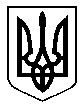 